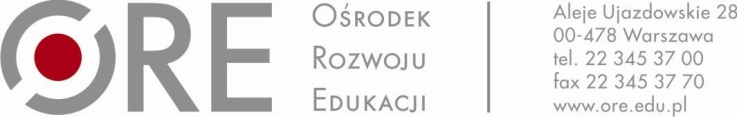 …………..……….., dnia ………….Imię kierownika jednostki:		Nazwisko kierownika jednostki:	Funkcja: Instytucja: 	                               Adres:                                                   ……………………………………………………………………………………………………………………………………………………………………………………………………………………          	                               O Ś W I A D C Z E N I ENiniejszym oświadczam, że wyrażam zgodę na udział Pani/Pana …………………………………………… ……………………………………………………………..………………………………………………………….(imię i nazwisko uczestnika szkolenia, a także mail i telefon kontaktowy – proszę wypełnić komputerowo)pracownika kadr systemu doskonalenia nauczycieli (nauczyciela konsultanta, doradcy metodycznego, pracownika placówki doskonalenia nauczycieli oraz nauczyciela przedmiotów przyrodniczych /  humanistycznych*, zatrudnionego w:  …..……………………………...……………………………………………………………………………………..………………………………………………………………………………………………………………………… (nazwa i adres szkoły/placówki)w 2-dniowym, 16-godzinnym szkoleniu „Rozwijanie kompetencji cyfrowych – wykorzystanie e-zasobów w nauczaniu i uczeniu się” w wybranym terminie (proszę zaznaczyć wybraną grupę i termin):Grupa I nauki przyrodnicze: Część I (e-learningowa):  25 października do 14 listopada 2019 roku, część II (stacjonarna): 16-17 listopada 2019 roku; Grupa II nauki przyrodnicze : Część I (e-learningowa):  25 października do 14 listopada 2019 roku, część II (stacjonarna): 17-18 listopada 2019 roku; Grupa I nauki humanistyczne : Część I (e-learningowa): 25 października do 14 listopada 2019 roku, część II (stacjonarna): 16-17 listopada 2019 roku; Grupa II nauki humanistyczne: Część I (e-learningowa): 25 października do 14 listopada 2019 roku, część II (stacjonarna): 17-18 listopada 2019 roku; Część stacjonarna odbędzie się w  Ośrodku Szkoleniowym w Sulejówku, ul. Paderewskiego 77.Jednocześnie świadoma/-y, że organizacja szkolenia wiąże się z ponoszeniem kosztów przez ORE, oraz że zostało zarezerwowane miejsce w Centrum Szkoleniowym w Sulejówku, ul. Paderewskiego 77 (nocleg, wyżywienie) zobowiązuję Panią/Pana…………………………………………………………………..  do udziału w ww. szkoleniu.**Organizatorzy nie pokrywają kosztów podróży.Rejestracja przebiega poprawnie, jeśli Uczestnik otrzyma potwierdzenie mailem.Rejestracja nie oznacza zakwalifikowania – o tym Uczestnik zostanie powiadomiony oddzielnym mailem.* niepotrzebne skreślić   **organizator dopuszcza możliwość udziału innej osoby z danej instytucji 
w przypadku rezygnacji z przyczyn niezależnych od uczestnika……………………………………………………………(podpis i pieczątka kierownika jednostki)